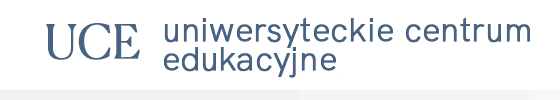 KARTA ZGŁOSZENIA UDZIAŁU W SZKOLENIUuzupełnione zgłoszenie należy przesłać mailem uce@chopin.edu.plOpłatę za udział w szkoleniu należy uiścić przelewem na rachunek bankowy:  ALIOR BANK s a. 72 2490 0005 0000 4600 8547 8731zaznaczając na przelewie: nazwę szkoły oraz termin i tytuł szkolenia. 
Tytuł szkolenia i nazwisko prowadzącegoTermin szkoleniaWybrany moduł szkolenia 
(online lub stacjonarnie
oraz ilość godzin)dane zamawiającego szkolenie dane zamawiającego szkolenie Pełna nazwa szkoły Adres e-mailOsoba i telefon kontaktowy		faktura 		faktura Dane do faktury